☆mp4／新再生モードの指定　このため「よくあるご質問」の再生モードの切り替えは行っていませんが、　現在クライアントにmpgの支給および旧再生モードでの作業が可能か確認しています■トラブル１：エラーメッセージ「プロジェクトを更新できません」　3/31 18:57より発生メールで送られてきた複数の素材(sdb、Excelなど)をzipでダウンロード→送られてきたsdbファイルで別途リンクより送付されたmp4を開き作業→保存ボタンをクリック→「プロジェクトを更新できません」と表示され保存ができない→右上の×印をクリックすると保存の確認メッセージが出る→いいえを選択するしかないこの間少し時間を置きます→3/31 21:19　sdbファイルをzipではなく個別でダウンロード→このエラーメッセージは出なくなる■トラブル２：一瞬動作が止まりSST側のタイムコードがちょうど10秒進む続いて作業を始めるが、しばらくして上記のトラブルが発生→SSTやPCを再起動するも解決せず→3/31 22:26 　SSTをver.3.1.7から3.1.8に更新→トラブルが発生しなくなり23:00まで作業を行うこの間少し時間を置きます■トラブル３：SSTの動作が頻繁に止まる／「応答なし」になり強制終了する4/1 1:20あたりに作業を再開するも、1:56より上記のトラブルが発生以降「よくあるご質問」にそって様々な解決策を試すが、トラブル２／３を繰り返す■貴社サンプルでの動作確認素材を「ダウンロード」にダウンロードし作業すると、トラブル１が発生→ダウンロード先を「デスクトップ」に変更する→エラーメッセージは出なくなる（ただし3/28まではすべて「ダウンロード」にダウンロードしており問題はなかった）→以降問題なし■手持ちの他の映像／sdb(mpg／新再生モード)での動作トラブル２が発生（3/28までは問題なかった）■問い合わせ用素材フレーム率：23.98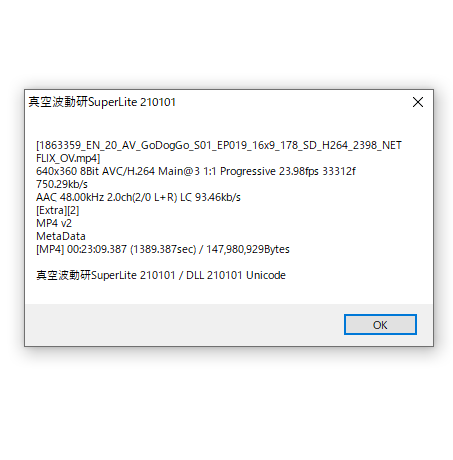 